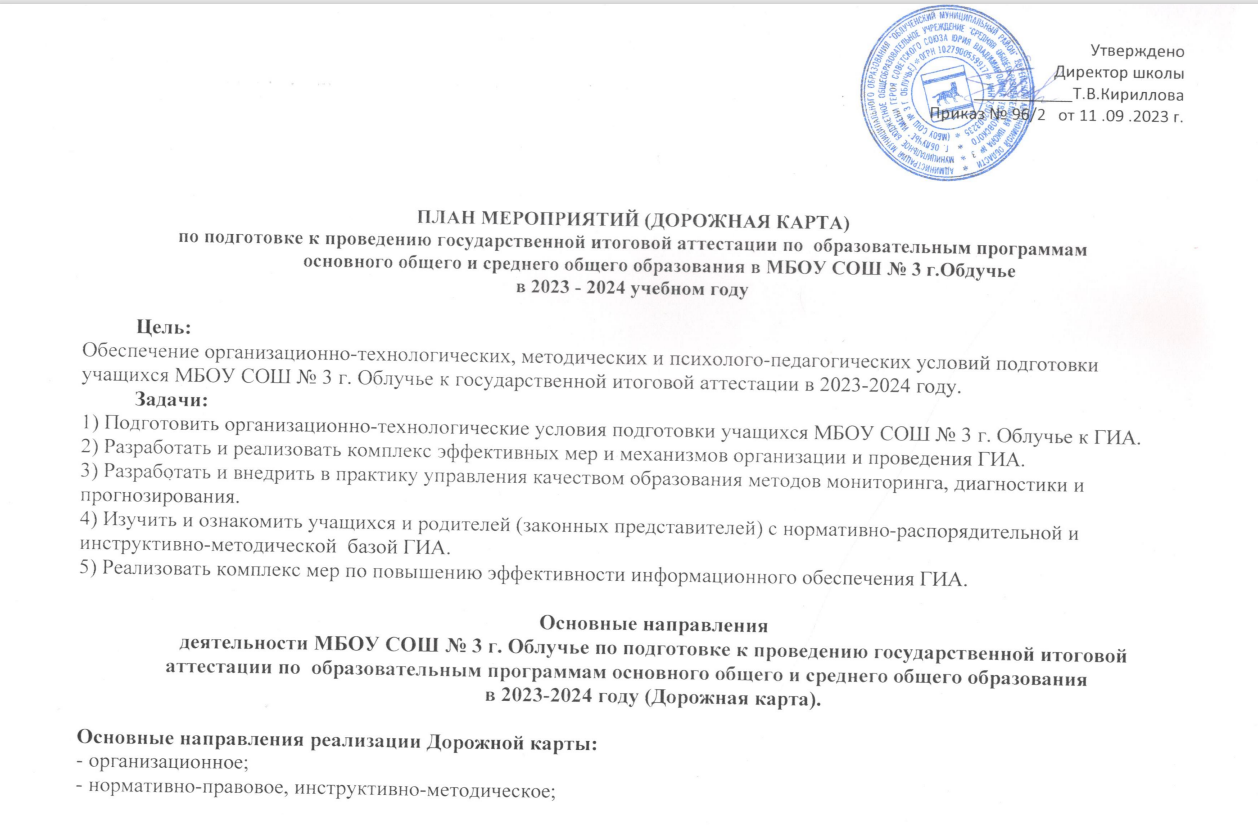 - информационное;- психологическое;- аналитическое.Планируемые  результаты:- улучшение качества преподавания учебных предметов;- мотивированный (осознанный) выбор предметов на ГИА;-  соблюдение процедуры ГИА, обеспечение информационной безопасности при подготовке и проведении ГИА;-  эффективность механизмов оценки результатов образования учащихся,  деятельности педагогических работников;- повышение эффективности деятельности школы  по организации и проведении ГИА;- конкурентоспособность школы.Анализ проведения ГИА-9 и ГИА-11 в 2023 годуАнализ проведения ГИА-9 и ГИА-11 в 2023 годуАнализ проведения ГИА-9 и ГИА-11 в 2023 годуАнализ проведения ГИА-9 и ГИА-11 в 2023 годуМероприятия Мероприятия Дата проведения мероприятийОтветственный1Проведение статистического анализа по итогам государственной итоговой  аттестации по образовательным  программам основного общего и среднего  общего образования в 2023 годуДо 30.08.2023Заместительдиректора по УВР2. Представление итогов проведения ГИА-9и ГИА-11 на педагогическом советеАвгуст 2023Заместительдиректора по УВР3. Представление итогов проведения ГИА-9и ГИА-11 с анализом проблем на ШМОАвгуст 2023Руководители МО4.Сравнительный анализ результатов ГИА выпускников, получивших аттестат об основном общем образовании с отличием Август 2023 годаЗаместительдиректора по УВР5.Сравнительный анализ результатов ГИА выпускников, получивших аттестат о среднем общем образовании с отличием и медали «За особые успехи в обучении».Август 2023 годаЗаместительдиректора по УВР2. Нормативно – правовое обеспечение ГИА-9 и ГИА-112. Нормативно – правовое обеспечение ГИА-9 и ГИА-112. Нормативно – правовое обеспечение ГИА-9 и ГИА-112. Нормативно – правовое обеспечение ГИА-9 и ГИА-111.Разработка и утверждение планов  мероприятий (Дорожная карта)подготовки к сдаче государственной итоговой аттестации пообщеобразовательным программам  основного общего и среднего общего  образования в 2024 годуДо 05.09.2023 гЗаместительдиректора по УВР2.Приказ об утверждении школьного координатора, ответственного заподготовку и проведение ГИА-11 в 2023 -2024 учебном годуСентябрь 2023Директор школы3.Приказ об утверждении школьного координатора, ответственного заподготовку и проведение ГИА-9 в 2023 -2024 учебном годуСентябрь 2023Директор школы4.Приведение школьных  нормативных правовых актов, регламентирующих организацию  и проведение ГИА-9 и ГИА-11 в 2023-2024 учебном году, в соответствие с требованиями региональных и муниципальных нормативных правовых актовВ течение годаЗаместителидиректора по УВР5.Изучение нормативно – правовой базы, регулирующей ГИА в 2023 – 2024 учебном году В течение годаЗаместителидиректора по УВР,классные руководители6.Изучение инструкций и методических материалов на заседаниях ШМО:-Знакомство с изменениями в организации и проведении ГИА-Изучение демоверсий, спецификаций, кодификаторов по учебным предметам;-Изучение технологии проведения ЕГЭ, ОГЭ и ГВЭВ течение годаЗаместителидиректора по УВР,учителя – предметники, руководители ШМО7.Подготовка школьных приказов по организации и проведению ГИА в 2024 году:-Об утверждении Плана мероприятий («Дорожная карта»);  -О сопровождении учащихся – участников ГИА до ППЭ и обратно.В течение годаЗаместителидиректора по УВР3. Обучение лиц, привлекаемых к проведению ГИА3. Обучение лиц, привлекаемых к проведению ГИА3. Обучение лиц, привлекаемых к проведению ГИА3. Обучение лиц, привлекаемых к проведению ГИА1.Участие в обучающих семинарах членов ПК (дистанционное обучение, семинары, вебинары, курсы повышения квалификации)Март – апрель 2024 г.Заместителидиректора по УВР, учителя, привлекаемые к проведению ГИА2.Дистанционное обучение специалистов, привлекаемых к проведению основного периода ЕГЭ (учебная платформа ФЦТ)март- май 2024 г.Заместителидиректора по УВР, учителя, привлекаемые к проведению ГИА4.Организационное сопровождение ГИА-9 и ГИА-114.Организационное сопровождение ГИА-9 и ГИА-114.Организационное сопровождение ГИА-9 и ГИА-114.Организационное сопровождение ГИА-9 и ГИА-111.Участие в ключевых мероприятиях Рособрнадзора в соответствии с «Перечнем мероприятий по подготовке к проведению ГИА»в течение годаЗаместителидиректора по УВР, учителя, привлекаемые к проведению ГИА2.Сбор предварительной информации о выбираемых предметах  участниками ГИА-9 и ГИА-11 в 2024 годуОктябрь 2023 г.Заместителидиректора по УВР3.Формирование базы участников ГИА - 2024Октябрь 2023 г.- февраль  2024 г.Заместителидиректора по УВР4.Прием заявлений на участие:1) в итоговом сочинении (изложении)2) в итоговом собеседовании3) в ГИА-114) в ГИА-9ноябрь 2023– март 2024 г.Заместителидиректора по УВР, классные руководители5.Организация оповещения о результатах ГИА (в том числе после подачи апелляций), организация ознакомления участников  с результатамисогласно графику обработки ЭМ и графику обработки апелляцийЗаместителидиректора по УВР, классные руководители6.Прием апелляций от участников ГИА о несогласии с выставленными балламисогласно графику обработки апелляций о несогласии с выставленными балламиЗаместителидиректора по УВР7.Подготовка и организационное обеспечение проведения  итогового собеседования по русскому языку в     9 классев соответствии со сроками, утверждёнными  РособрнадзоромЗаместителидиректора по УВР8.Федеральные и региональные тренировочные мероприятия по технологиям печати полного комплекта ЭМ и сканирование ЭМ в аудиториях ППЭв течение годаЗаместителидиректора по УВР, учителя, привлекаемые к проведению ГИА9.Проведение мероприятий по подготовке и проведению итогового сочинения (изложения) (ИС-11): Заместителидиректора по УВР9.-  Формирование базы участников ИС-11-Организация информирования участников ГИА о порядке подготовки и проведения экзаменов, о проведении ИС-11 как допуска к ГИА по программам среднего общего образования-Проведение итогового сочинения (изложения)-Контроль допуска к повторному участию в ИС-11 в дополнительные срокиОктябрь – ноябрь 2023 г.Заместителидиректора по УВР9.-  Формирование базы участников ИС-11-Организация информирования участников ГИА о порядке подготовки и проведения экзаменов, о проведении ИС-11 как допуска к ГИА по программам среднего общего образования-Проведение итогового сочинения (изложения)-Контроль допуска к повторному участию в ИС-11 в дополнительные срокиОктябрь - декабрь2023 г.Заместителидиректора по УВР9.-  Формирование базы участников ИС-11-Организация информирования участников ГИА о порядке подготовки и проведения экзаменов, о проведении ИС-11 как допуска к ГИА по программам среднего общего образования-Проведение итогового сочинения (изложения)-Контроль допуска к повторному участию в ИС-11 в дополнительные срокиДекабрь 2023 года – май 2024 годаЗаместителидиректора по УВР9.-  Формирование базы участников ИС-11-Организация информирования участников ГИА о порядке подготовки и проведения экзаменов, о проведении ИС-11 как допуска к ГИА по программам среднего общего образования-Проведение итогового сочинения (изложения)-Контроль допуска к повторному участию в ИС-11 в дополнительные срокиза 2 недели до дня проведения ИС-11Заместителидиректора по УВР10.Проведение мероприятий по подготовке и проведению итогового собеседования по русскому языку (ИС-9):-Формирование базы участников ИС-9-Организация информирования участников ГИА о порядке подготовки и проведения экзаменов, о проведении итогового собеседования по русскому языку как допуска к ГИА по программам основного общего образования-Проведение ИС-9-Формирование составов комиссий для проведения и проверки  ИС-9-Обучение  работников образовательных организаций, участвующих в организации и проведении ИС-9 -Проведение итогового собеседования по русскому языку  как условия допуска к ГИА-9Декабрь 2023 года - январь 2024 г.Заместителидиректора по УВР10.Проведение мероприятий по подготовке и проведению итогового собеседования по русскому языку (ИС-9):-Формирование базы участников ИС-9-Организация информирования участников ГИА о порядке подготовки и проведения экзаменов, о проведении итогового собеседования по русскому языку как допуска к ГИА по программам основного общего образования-Проведение ИС-9-Формирование составов комиссий для проведения и проверки  ИС-9-Обучение  работников образовательных организаций, участвующих в организации и проведении ИС-9 -Проведение итогового собеседования по русскому языку  как условия допуска к ГИА-9Октябрь 2023 г.- апрель 2024 г.Заместителидиректора по УВР10.Проведение мероприятий по подготовке и проведению итогового собеседования по русскому языку (ИС-9):-Формирование базы участников ИС-9-Организация информирования участников ГИА о порядке подготовки и проведения экзаменов, о проведении итогового собеседования по русскому языку как допуска к ГИА по программам основного общего образования-Проведение ИС-9-Формирование составов комиссий для проведения и проверки  ИС-9-Обучение  работников образовательных организаций, участвующих в организации и проведении ИС-9 -Проведение итогового собеседования по русскому языку  как условия допуска к ГИА-9Февраль – май 2024 г.Заместителидиректора по УВР10.Проведение мероприятий по подготовке и проведению итогового собеседования по русскому языку (ИС-9):-Формирование базы участников ИС-9-Организация информирования участников ГИА о порядке подготовки и проведения экзаменов, о проведении итогового собеседования по русскому языку как допуска к ГИА по программам основного общего образования-Проведение ИС-9-Формирование составов комиссий для проведения и проверки  ИС-9-Обучение  работников образовательных организаций, участвующих в организации и проведении ИС-9 -Проведение итогового собеседования по русскому языку  как условия допуска к ГИА-9Декабрь 2023 годаЗаместителидиректора по УВР10.Проведение мероприятий по подготовке и проведению итогового собеседования по русскому языку (ИС-9):-Формирование базы участников ИС-9-Организация информирования участников ГИА о порядке подготовки и проведения экзаменов, о проведении итогового собеседования по русскому языку как допуска к ГИА по программам основного общего образования-Проведение ИС-9-Формирование составов комиссий для проведения и проверки  ИС-9-Обучение  работников образовательных организаций, участвующих в организации и проведении ИС-9 -Проведение итогового собеседования по русскому языку  как условия допуска к ГИА-9Декабрь 2023 -январь 2024 г.Заместителидиректора по УВР10.Проведение мероприятий по подготовке и проведению итогового собеседования по русскому языку (ИС-9):-Формирование базы участников ИС-9-Организация информирования участников ГИА о порядке подготовки и проведения экзаменов, о проведении итогового собеседования по русскому языку как допуска к ГИА по программам основного общего образования-Проведение ИС-9-Формирование составов комиссий для проведения и проверки  ИС-9-Обучение  работников образовательных организаций, участвующих в организации и проведении ИС-9 -Проведение итогового собеседования по русскому языку  как условия допуска к ГИА-9Февраль- май 2024 г.Заместителидиректора по УВР5. Мероприятия по информационному сопровождению ГИА-9 и ГИА-115. Мероприятия по информационному сопровождению ГИА-9 и ГИА-115. Мероприятия по информационному сопровождению ГИА-9 и ГИА-115. Мероприятия по информационному сопровождению ГИА-9 и ГИА-111.Мероприятия по обеспечению информационной продержки ГИА-9 и              ГИА-11 в 2024 году:      - публикация материалов о подготовке и проведении ГИА-9 и ГИА-11 на сайте:     1) о сроках и местах подачи заявлений на участие в итоговом сочинении (изложении), итоговом собеседовании по русскому языку;    2) о сроках и местах подачи заявлений на сдачу ЕГЭ и ОГЭ;    3) о сроках проведения ЕГЭ и ОГЭ;    4) о сроках, местах и порядке подачи и рассмотрения апелляций;    5) о сроках, местах и порядке информирования о результатах ЕГЭ, ОГЭ    - оформление информационных стендов по ГИА – 2024 в школьной рекреации и классных кабинетах   в течение года2.Организация  работы по информированию о процедурах проведения      ГИА-9 и ГИА-11 всех участников экзаменов, их родителей (законных представителей):- объявление о сроках и местах написания итогового сочинения (изложения) итогового собеседования по русскому языку,- объявление сроков и мест подачи заявлений на сдачу ГИА-9, ГИА-11, - объявление сроков проведения ГИА-9, ГИА-11,- объявление сроков, мест и порядка подачи и рассмотрения апелляций о несогласии с выставленными баллами,- объявление о сроках, местах и порядке информирования о результатах ГИА-9 и ГИА-11в течение годаЗаместители директора по УВР3.Информирование обучающихся, родителей  с изменениями КИМ в 2024 году по сравнению с КИМ в 2023 году и организация работы с демоверсиями ФИПИв течение годаЗаместители директора по УВР4.Подготовка информационных материалов для педагогов, родителей, участников ГИА, организаторов ЕГЭ, общественных наблюдателейНоябрь 2023- апрель 2024 г.Заместители директора по УВР5.Проведение родительских собраний по вопросам проведения ГИА-9 и ГИА-11Сентябрь-декабрь 2023 г., апрель-май 2024 г.Заместители директора по УВР, классные руководители6.Участие в  акции «Единый день сдачи ЕГЭ родителями»Февраль 2024 г.Заместители директора по УВР7.Участие в  акции «100 баллов для Победы». Организация встреч с выпускниками прошлых лет, получивших высокие баллы на ЕГЭДекабрь 2023 г. –апрель 2024 г.Заместители директора по УВР8.Участие в  акции «Я сдам ЕГЭ»Апрель 2024 г.Заместители директора по УВР9.Оказание психолого-педагогической поддержки и сопровождения участникам образовательного процесса при подготовке к государственной итоговой аттестации:- проведение школьных родительских собраний с участием педагогов-психологов,- проведение психологических тренингов, индивидуальных консультаций для участников ГИА и их родителей (законных представителей),- подготовка памяток, размещение информации на сайтах общеобразовательных организаций по профилактике стрессовых состояний во время прохождения государственной итоговой аттестации в течение годаЗаместители директора по УВР, педагог-психолог6. Работа с учителями - предметниками.Меры по повышению качества преподавания учебных предметов6. Работа с учителями - предметниками.Меры по повышению качества преподавания учебных предметов6. Работа с учителями - предметниками.Меры по повышению качества преподавания учебных предметов6. Работа с учителями - предметниками.Меры по повышению качества преподавания учебных предметов1.Планирование работы учителей – предметников  по подготовке к ГИА.сентябрьРуководители МО, учителя - предметники2.Участие учителей – предметников в  обучающих  семинарах и вебинарах по организации, подготовки и   проведении ГИАВ течение годаУчителя- предметники, особенно (математика, русский язык, физика, химия, биология)3.Организация и проведение тренировочных тестирований  в форме и по материалам ГИА по учебным предметам: математика, русский язык, физика, обществознание, биология, химия, история, информатика и ИКТ, иностранный язык, география. Анализ результатов.В течение годаЗаместители директора по УВР, руководители ШМО, учителя - предметники4.Формирование групп риска учащихся для индивидуальной работы по устранению учебных   дефицитовОктябрь 2023 г.Заместители директора, учителя - предметники5. Заседания ШМО:-разработка индивидуальных маршрутов, оказание адресной методической помощи   учителям-предметникам, испытывающим трудности в подготовке учащихся к ГИА;-обобщение и распространение эффективного опыта работы педагогов, имеющих стабильно высокие результаты преподавания учебных предметов.В течение годаЗаместители директора по УВР, руководители ШМО, учителя - предметники7. Работа с учащимися по подготовке к ГИАЗнакомство с нормативными документами, правилами и порядком проведения ГИА в форме  ЕГЭ, ОГЭ и ГВЭВ течение годаЗаместители директора по УВРУчастие учащихся 11 классов в диагностических работах ИРО  по предметам-математика, русский язык, физика, химия, биология.ОктябрьЯнварьапрельЗаместители директора по УВР, заместитель директора по информатизацииКлассные часы:-  «Направления самостоятельной работы по подготовке к ГИА в 9 (11) классе»:- общие стратегии подготовки;- планирование и деление учебного материала;- официальные сайты ГИА;- работа с демоверсиями по подготовке к ГИА.В течение годаЗаместители директора по УВР, классные руководителиОрганизация посещения учащимися консультаций по подготовке к ГИА  В течение годаЗаместители директора по УВР, учителя - предметникиИндивидуальные консультации учителей – предметников по подготовке к ГИАВ течение годаУчителя - предметникиРабота с заданиями КИМов различной сложности на уроках.Тестовые контрольные работы по учебным предметам в формате ЕГЭ и ОГЭВ течение годаЗаместители директора по УВР, учителя - предметникиОрганизация обучения правилам заполнения бланков ГИА (типичные ошибки заполнения  бланков)В течение годаЗаместители директора по УВР, учителя - предметникиУчастие в  административных  диагностических работах в формате ЕГЭ и ОГЭ В течение годаЗаместители директора по УВР, учителя - предметникиПсихологическая подготовка к ГИА в 9, 11 классе. Консультации педагога – психолога  школы. Анкетирование учащихся – участников ГИА.В течение годаЗаместители директора по УВР, педагог - психолог8. Мероприятия по осуществлению контроля в организации за подготовкой и проведением ГИА8. Мероприятия по осуществлению контроля в организации за подготовкой и проведением ГИА8. Мероприятия по осуществлению контроля в организации за подготовкой и проведением ГИА8. Мероприятия по осуществлению контроля в организации за подготовкой и проведением ГИАОбеспечение мониторинга реализации школьных планов мероприятий по подготовке к ГИАВ течение годаЗаместители директора по УВРОрганизация внутришкольного контроля. Посещение уроков у педагогов выпускных классов с целью оказания методической, практической  помощи, осуществления административного контроля за качественной подготовкой к государственной итоговой аттестации (тематический, классно-обобщающий и персональный виды контроля)В течение годаЗаместители директора по УВР«Анализ результатов ГИА – 2024» (качество подготовки учащихся – участников ЕГЭ, ОГЭ, ГВЭ; качество работы учителей – предметников по подготовке к ГИА).Июнь-сентябрь 2024 г.Заместители директора по УВР